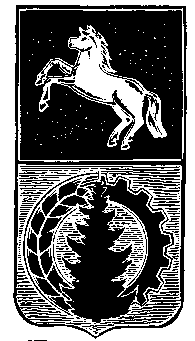 АДМИНИСТРАЦИЯ АСИНОВСКОГО РАЙОНАПОСТАНОВЛЕНИЕ от 18.05.2022                                                                                                              № 565-ПС/22                                                                      г. АсиноОб утверждении порядка определения объема и условий предоставления субсидии из бюджета муниципального образования «Асиновский район» муниципальным бюджетным и автономным учреждениям на  мероприятия по профилактике правонарушений, направленных на борьбу с пьянством, курением, наркоманией В соответствии с абзацем четвертым пункта 1 статьи 781 Бюджетного кодекса Российской Федерации, Постановлением Правительства Российской Федерации от 22.02.2020 № 203 «Об общих требованиях к нормативным правовым актам и муниципальным правовым актам, устанавливающим порядок определения объема и условия предоставления бюджетным и автономным учреждениям субсидий на иные цели», постановлением администрации Асиновского района от 10.12.2021 № 1705 «Об утверждении муниципальной программы «Обеспечение законности, правопорядка, общественной и антитеррористической безопасности на территории Асиновского района» ПОСТАНОВЛЯЮ:1.  Утвердить Порядок определения объема и условий предоставления субсидии из бюджета муниципального образования «Асиновский район» муниципальным бюджетным и автономным учреждениям на мероприятия по профилактике правонарушений, направленных на борьбу с пьянством, курением, наркоманией согласно приложению к настоящему постановлению.    2. Настоящее постановление вступает в силу с даты его официального опубликования в средствах массовой информации и подлежит размещению на официальном сайте  муниципального образования «Асиновский район» www.asino.ru в разделе муниципальные правовые акты.3. Полный текст настоящего постановления опубликован на официальном сайте муниципального образования «Асиновский район» в разделе муниципальные правовые акты.4. Контроль за исполнением настоящего постановления возложить на Заместителя Главы администрации Асиновского района по социальным вопросам.Глава Асиновского района                                                               	         Н.А. ДанильчукМ.В. УдарцеваПриложениеУтвержденпостановлениемадминистрации Асиновского районаот____________ №_________ Порядокопределения объема и условий предоставления субсидиииз бюджета муниципального образования «Асиновский район»муниципальным бюджетным и автономным учреждениямна мероприятия по профилактике правонарушений, направленных на борьбу с пьянством, курением, наркоманией1. ОБЩИЕ ПОЛОЖЕНИЯ О ПРЕДОСТАВЛЕНИИ СУБСИДИИ1. Настоящий Порядок устанавливает правила определения объема и условий предоставления субсидии из бюджета муниципального образования «Асиновский район» муниципальным бюджетным учреждениям  и муниципальным автономным учреждениям на мероприятия по профилактике правонарушений, направленных на борьбу с пьянством, курением, наркоманией (далее - Субсидия).2. Цель предоставления Субсидии: финансовое обеспечение расходов муниципальных бюджетных и автономных учреждений (далее - Учреждения) на мероприятия по профилактике правонарушений, направленных на борьбу с пьянством, курением, наркоманией в рамках муниципальной программы «Обеспечение законности, правопорядка, общественной и антитеррористической безопасности на территории Асиновского района», утверждённой постановлением администрации Асиновского района от 10.12.2021 № 1705. 3. Субсидия предоставляется Учреждениям в пределах лимитов бюджетных обязательств на предоставление Субсидии на соответствующий финансовый год и плановый период, доведенных  до Управления образования администрации Асиновского района и Управления культуры, спорта и молодёжи администрации Асиновского района (далее – Управления) как получателей бюджетных средств.  2. УСЛОВИЯ И ПОРЯДОК ПРЕДОСТАВЛЕНИЯ СУБСИДИИ       4.  В целях получения Субсидии Учреждения предоставляют в Управления следующие документы: пояснительную записку, содержащую обоснование необходимости предоставления Субсидии, включая расчет - обоснование суммы Субсидии, в том числе предварительную смету на выполнение соответствующих работ (оказание услуг), предложения поставщиков (подрядчиков, исполнителей), информацию о планируемом к приобретению имуществе, программу мероприятий.5. Управления в течение 10 рабочих дней с даты получения документов, предусмотренных пунктом 4 настоящего Порядка, рассматривают представленные документы, ввиду чего проверяют сведения, содержащиеся в указанных документах, принимают решение о предоставлении либо об отказе в предоставлении Субсидии. О принятом решении Учреждения уведомляются Управлениями  в течение 5-ти рабочих дней с даты принятия решения.6. Основаниями для отказа в предоставлении Субсидии являются:1) непредставление или предоставление не в полном объеме документов, предусмотренных пунктом 4 настоящего Порядка.2) недостоверность информации, содержащихся в предоставленных документах.7. Размер Субсидии Учреждениям определяется приказом Управлений в соответствии с потребностью в средствах Субсидии Учреждения, исходя из объема бюджетных ассигнований, предусмотренных в бюджете муниципального образования «Асиновский район», на мероприятия по профилактике правонарушений, направленных на борьбу с пьянством, курением, наркоманией  в рамках муниципальной программы «Обеспечение законности, правопорядка, общественной и антитеррористической безопасности на территории Асиновского района», утвержденной постановлением администрации Асиновского района от 10.12.2021 № 1705 «Об утверждении муниципальной программы «Обеспечение законности, правопорядка, общественной и антитеррористической безопасности на территории Асиновского района».8.  Размер субсидии (Vi) для i–го учреждения рассчитывается в пределах доведённых лимитов бюджетных обязательств на предоставление субсидии на текущий финансовый год по следующей формуле:Vi = Pi ,   если ∑ Pi  < LimvVi = P1 × ∑ P1,   если ∑ Pi ≥ LimvPi - обоснованная потребность i-го учреждения в соответствии с предварительной сметой расходов (затрат), представленной учреждением в соответствии с приложением N 1 к Порядку;Limv - лимит бюджетных обязательств на предоставление субсидии на текущий финансовый год.9. Предоставление Субсидии Учреждениям осуществляется на основании соглашений, заключаемых между Управлениями и Учреждениями о предоставлении Субсидии муниципальным бюджетным и автономным Учреждениям на мероприятия по профилактике правонарушений, направленных на борьбу с пьянством, курением, наркоманией (далее - Соглашение). Соглашение, дополнительное соглашение к Соглашению, предусматривающее внесение изменений в указанное Соглашение или о расторжении Соглашения, заключаются в соответствии с формой, установленной Управлением финансов администрации Асиновского района (далее – УФ). Соглашение должно содержать следующие положения:1) цели предоставления Субсидии с указанием наименования муниципальной программы, федерального, регионального проектов;2) план мероприятий по достижению результатов предоставления Субсидии;3) значения результатов предоставления Субсидии;4) размер Субсидии;5) сроки (график) перечисления Субсидии; 6) сроки представления отчетности;7) порядок и сроки возврата сумм Субсидии в случае несоблюдения Учреждением целей, условий и порядка предоставления Субсидии, определенных Соглашением;8) основания и порядок внесения изменений в Соглашение, в том числе в случае уменьшения Управлениям как получателям бюджетных средств ранее доведенных лимитов бюджетных обязательств на предоставление Субсидии;9) основания для досрочного прекращения Соглашения по решению Управлений в одностороннем порядке, в том числе в связи с:реорганизацией или ликвидацией Учреждения;нарушением Учреждением целей и условий предоставления Субсидии, установленных настоящим правовым актом и (или) Соглашением;10) запрет на расторжение Соглашения Учреждением в одностороннем порядке.10. Требования, которым должно соответствовать Учреждение на 1-е число месяца, предшествующего месяцу, в котором планируется заключение Соглашения либо принятие решения о предоставлении Субсидии, в том числе:1) отсутствие у Учреждения неисполненной обязанности по уплате налогов, сборов, страховых взносов, пеней, штрафов, процентов, подлежащих уплате в соответствии с законодательством Российской Федерации о налогах и сборах;2) отсутствие просроченной задолженности по возврату в бюджет муниципального образования «Асиновский район» субсидий, бюджетных инвестиций, предоставленных в том числе в соответствии с иными правовыми актами, за исключением случаев предоставления субсидии на осуществление мероприятий по реорганизации или ликвидации учреждения, предотвращение аварийной (чрезвычайной) ситуации, ликвидацию последствий и осуществление восстановительных работ в случае наступления аварийной (чрезвычайной) ситуации, погашение задолженности по судебным актам, вступившим в законную силу, исполнительным документам, а также иных случаев, установленных федеральными законами, нормативными правовыми актами Правительства Российской Федерации, высшего исполнительного органа государственной власти Томской области, муниципальными правовыми актами администрации Асиновского района.11. Перечисление Субсидии Учреждениям осуществляется в течение 10 рабочих дней со дня принятия Управлениями документов, представленных Учреждениями для подтверждения возникновения фактической потребности в средствах Субсидии в соответствии с условиями Соглашения.12. Перечисление Субсидии Учреждениям осуществляется на лицевые счета, открытые в Управлении финансов администрации Асиновского района для отражения операций со средствами, предоставленными из бюджета муниципального образования «Асиновский район» в виде субсидии на иные цели.13. Результаты предоставления Субсидии:1) количество проведённых мероприятий по профилактике правонарушений, направленных на борьбу с пьянством, курением, наркоманией;  2) количество приобретённых основных средств, инвентаря, оборудования.3. ТРЕБОВАНИЯ К ОТЧЕТНОСТИ14. Отчет об осуществлении расходов, источником финансового обеспечения которых является Субсидия, с приложением копии документов, подтверждающих расходование средств, представляется Учреждением до 25 декабря, текущего финансового года в Управления в порядке, установленном Соглашением по форме, согласно приложению к настоящему Порядку. Отчет о достижении результатов предоставления Субсидии и иных показателей (при их установлении) предоставляется Учреждениями в Управления по формам, в порядке и сроки, установленные Соглашением. Дополнительные формы вышеуказанной отчетности и сроки их предоставления Управления  вправе установить в Соглашении.4. ПОРЯДОК ОСУЩЕСТВЛЕНИЯ КОНТРОЛЯ ЗА СОБЛЮДЕНИЕМ ЦЕЛЕЙ И УСЛОВИЙ ПРЕДОСТАВЛЕНИЯ СУБСИДИИ И ОТВЕТСТВЕННОСТЬЗА ИХ НЕСОБЛЮДЕНИЕ15. Не использованные на начало текущего финансового года остатки средств Субсидии могут быть использованы Учреждениями в текущем финансовом году на достижение целей, установленных при предоставлении Субсидии, на основании решения Управлений, принятого в соответствии с бюджетным законодательством Российской Федерации.Решение о наличии потребности в направлении в текущем финансовом году остатков средств Субсидии для достижения целей, установленных при предоставлении Субсидии, принимается Управлениями в течение 10 рабочих дней со дня предоставления учреждениями ходатайства о наличии такой потребности, с приложением документов, обосновывающих потребность в неиспользованном остатке с информацией о наличии неисполненных обязательств, источником финансового обеспечения которых являются не использованные на 1 января текущего финансового года остатки Субсидий и (или) средства от возврата ранее произведенных учреждениями выплат, а также документов (копий документов), подтверждающих наличие и объем указанных обязательств у учреждений (за исключением обязательств по выплатам физическим лицам).16. Решение об использовании в текущем финансовом году поступлений от возврата ранее произведенных Учреждениями выплат, источником финансового обеспечения которых являются Субсидии, для достижения целей, установленных при предоставлении Субсидии, принимается Управлениями в течение 10 рабочих дней с даты предоставления Учреждениями ходатайства с информацией о наличии неисполненных обязательств, источником финансового обеспечения которых являются не использованные на 1 января текущего финансового года остатки Субсидий и (или) средства от возврата ранее произведенных Учреждениями выплат, а также документов (копий документов), подтверждающих наличие и объем указанных обязательств у Учреждений (за исключением обязательств по выплатам физическим лицам).17. Управления  и орган внутреннего контроля осуществляют обязательную проверку соблюдения целей и условий предоставления Субсидии, предоставляемой в соответствии с настоящим Порядком, в пределах имеющихся полномочий и в порядке, установленном законодательством Российской Федерации и муниципальными правовыми актами. Ответственность за нецелевое использование Субсидии устанавливается в соответствии с законодательством Российской Федерации.18. В случае установления по результатам проверок, проведенных Управлениями и (или) органом внутреннего контроля, фактов несоблюдения Учреждениями целей и условий предоставления Субсидии, установленных настоящим Порядком и Соглашением, соответствующие средства подлежат возврату в бюджет муниципального образования «Асиновский район»:1) на основании требования Управлений - не позднее 20 рабочих дней со дня получения соответствующего требования Учреждением;2) на основании представления и (или) предписания органа внутреннего контроля - в сроки, установленные в соответствии с бюджетным законодательством Российской Федерации.В случае установления Управлениями и (или) органом внутреннего контроля фактов недостижения результатов предоставления Субсидии, Соглашение по решению Управлений расторгается в одностороннем порядке, а средства в объеме неиспользованного объема Субсидии на дату расторжения Соглашения или на 1 января года, следующего за отчетным (по окончании срока действия Соглашения), подлежат возврату в бюджет муниципального образования «Асиновский район» в соответствии с подпунктами 1 и 2  пункта 18 главы 4 настоящего Порядка.Приложениек Порядкуопределения объема и условий предоставления субсидиииз бюджета муниципального образования «Асиновский район»муниципальным бюджетным и автономным учреждениемна мероприятия по профилактике правонарушений, направленных на борьбу с пьянством, курением, наркоманиейФормаОТЧЕТоб осуществлении расходов, источником финансовогообеспечения которых является Субсидия____________________________________________________________Наименование учрежденияпо состоянию на «___» __________ 20__ годФормаОТЧЕТо достижении значения показателя результативности по состоянию на 	  		   20	 годаN п/пНаправление расходования средствПлановый объем субсидии на текущий годДоведено субсидии за отчетный период нарастающим итогомФактическое начисление расходов в учреждении нарастающим итогомКассовый расход в учреждения нарастающим итогомОстаток средств субсидии на лицевом счете учреждения (гр. 4 - гр. 6)1234567ВсегоВсегоКопии документов, подтверждающих кассовый расход, прилагаются на ____ листах, в том числе:Копии документов, подтверждающих кассовый расход, прилагаются на ____ листах, в том числе:Копии документов, подтверждающих кассовый расход, прилагаются на ____ листах, в том числе:Копии документов, подтверждающих кассовый расход, прилагаются на ____ листах, в том числе:Копии документов, подтверждающих кассовый расход, прилагаются на ____ листах, в том числе:Руководитель()(подпись)(расшифровка подписи)Главный бухгалтер()(подпись)(расшифровка подписи)"___" __________ 20__ г."___" __________ 20__ г."___" __________ 20__ г."___" __________ 20__ г."___" __________ 20__ г.Наименование мероприятияКод строкиНаименование показателя результативностиЕдиница измерения Значение показателя результативности Значение показателя результативности Причины отклоненияНаименование мероприятияКод строкиНаименование показателя результативностиЕдиница измерения плановоефактическоеПричины отклонения1234567Руководитель()(подпись)(расшифровка подписи)